Приложение № 8ВС «Кубок Черного Моря» 2021 г.Всероссийские соревнования по киокусинкай «Кубок Черного Моря»среди юношей и девушек, юниоров и юниорок, мужчин и женщин,  посвященные 76-летию Победы в ВОВМесто проведения соревнованийг. Краснодар, ул. Береговая 144, ДС «ОЛИМП»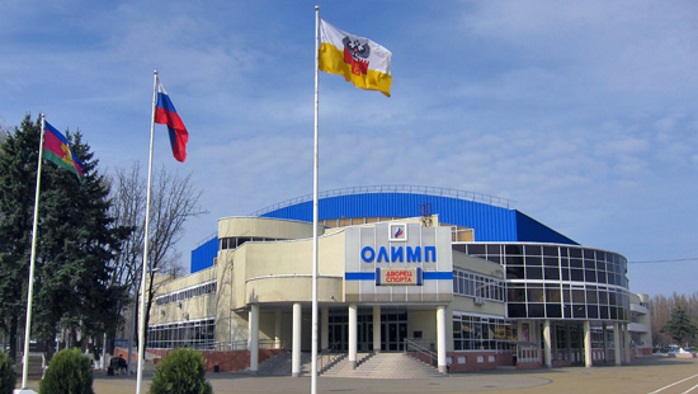 Официальные гостиницыГостиница «Москва», ул. Красная 60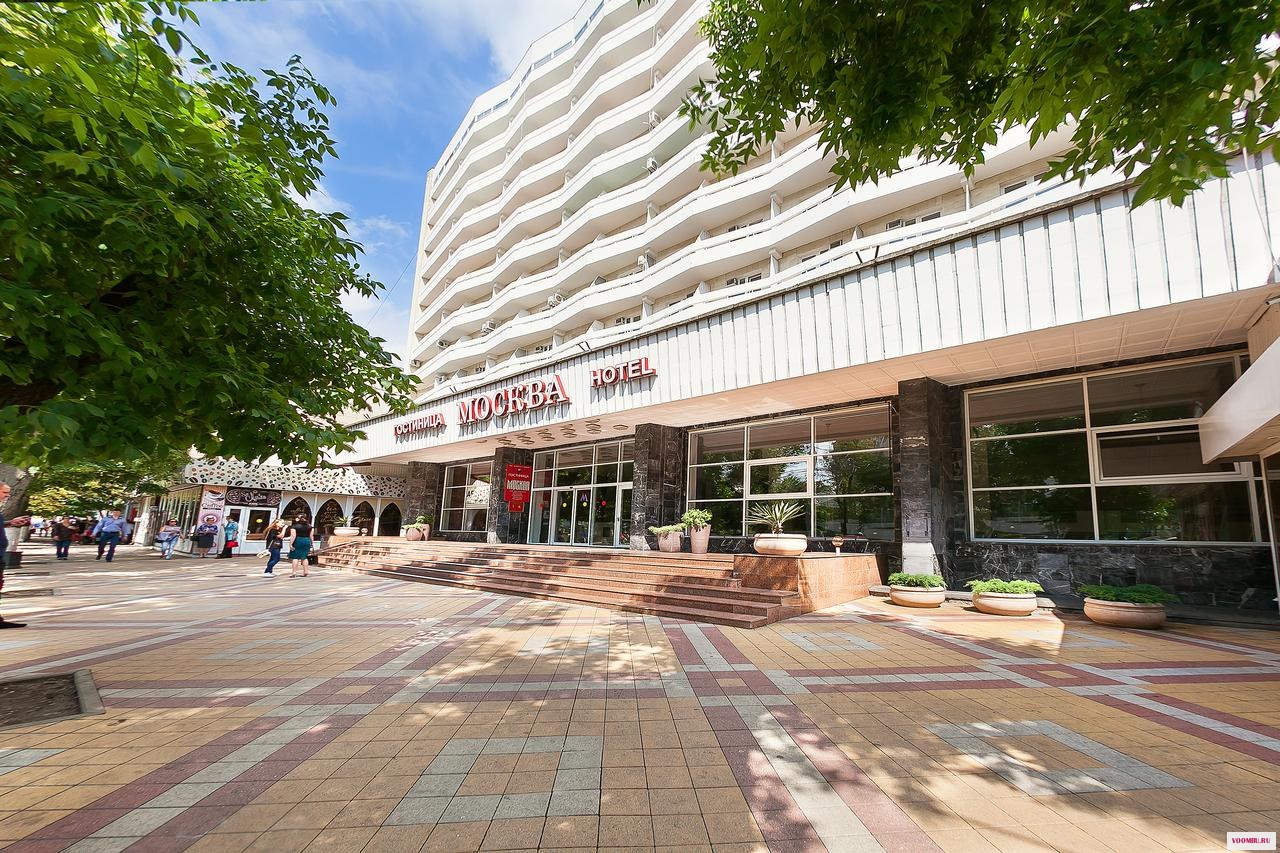 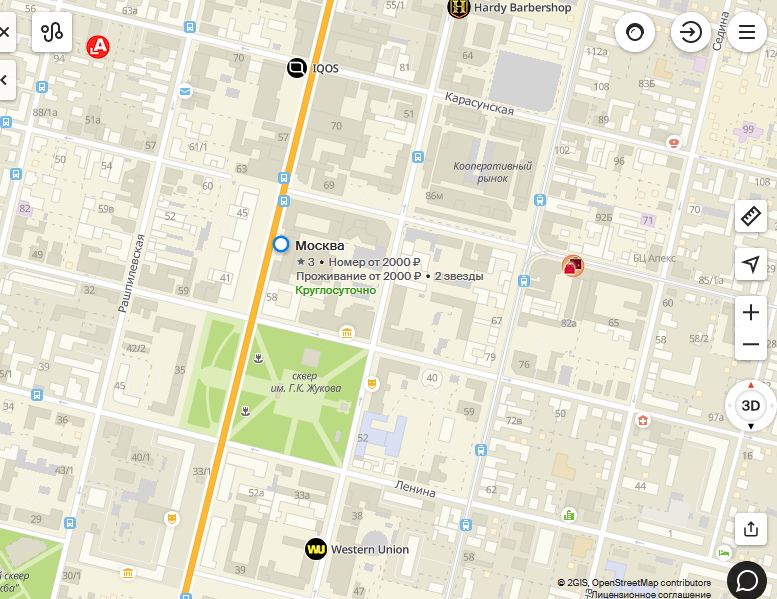 Гостиница «Кавказ», ул. Красная 174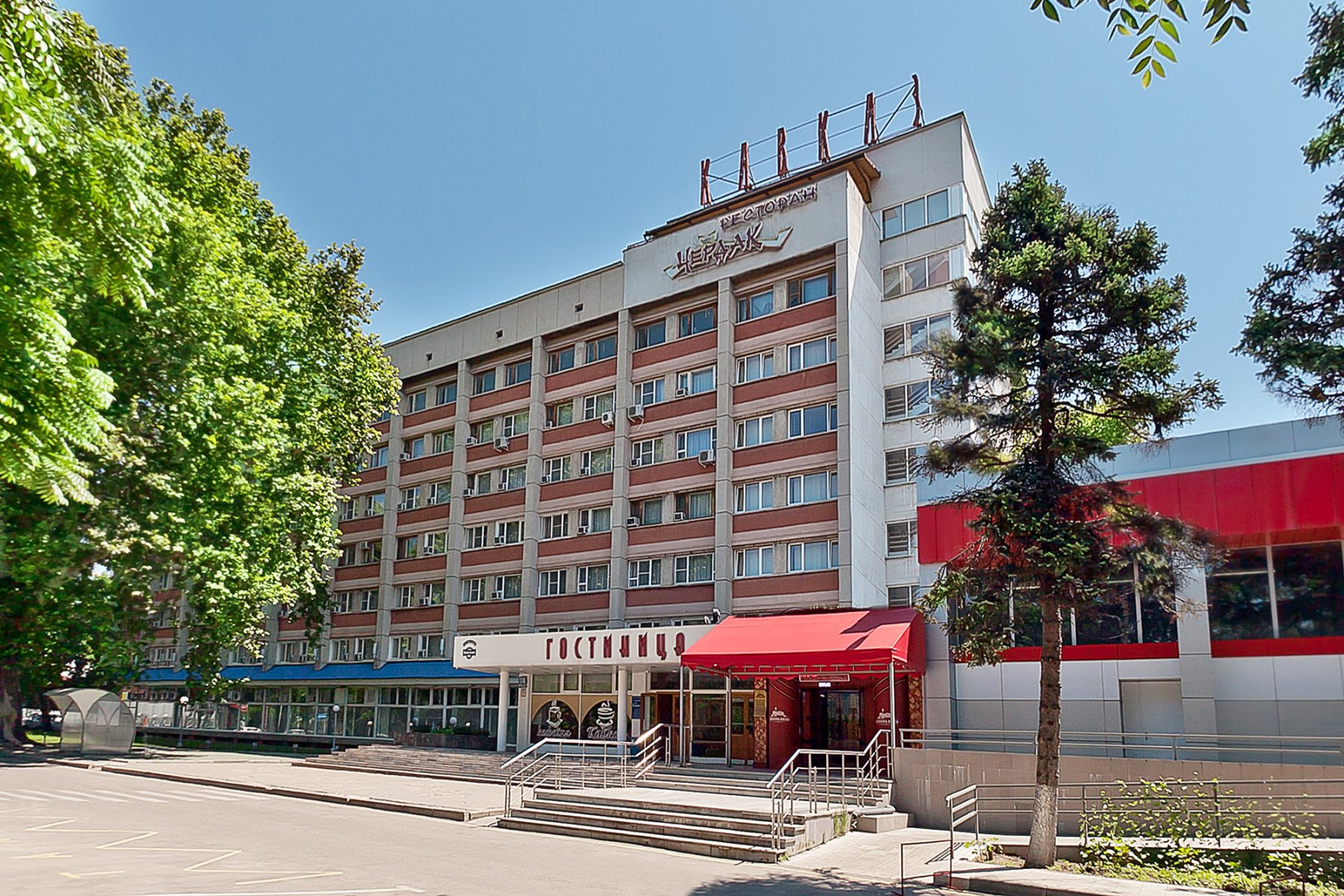 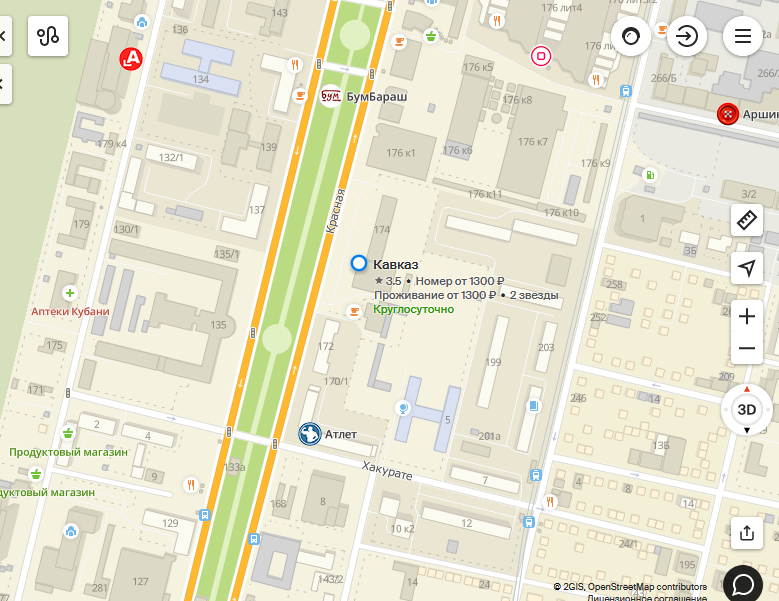 Как добраться из официальных гостиниц до места проведения соревнованийОт гостиницы «Москва» до ДС «ОЛИМП»Пешком 10 минут.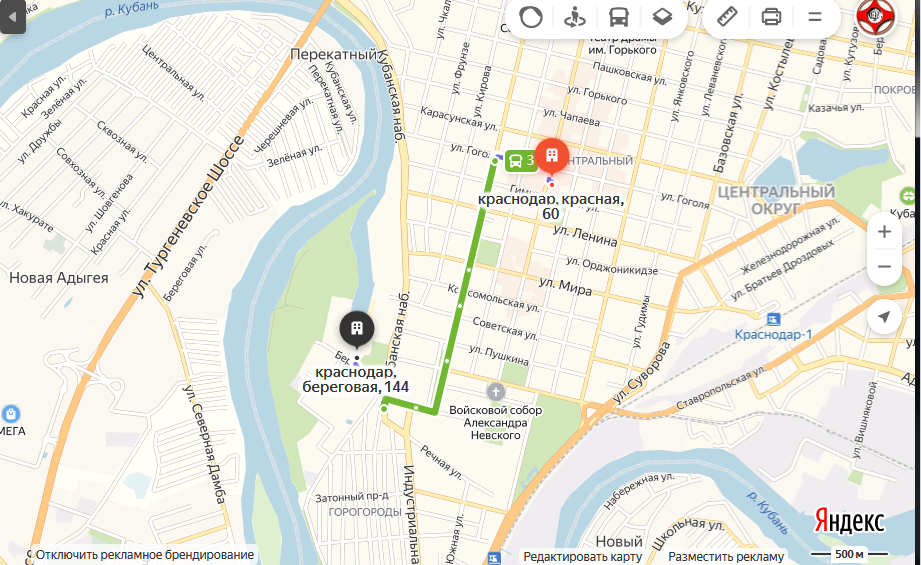 От гостиницы «Кавказ» до ДС «ОЛИМП»Пешком 30 минутАвтобус: 106А, 26, 3, 95, троллейбус: 9, маршрутное такси: 44,5.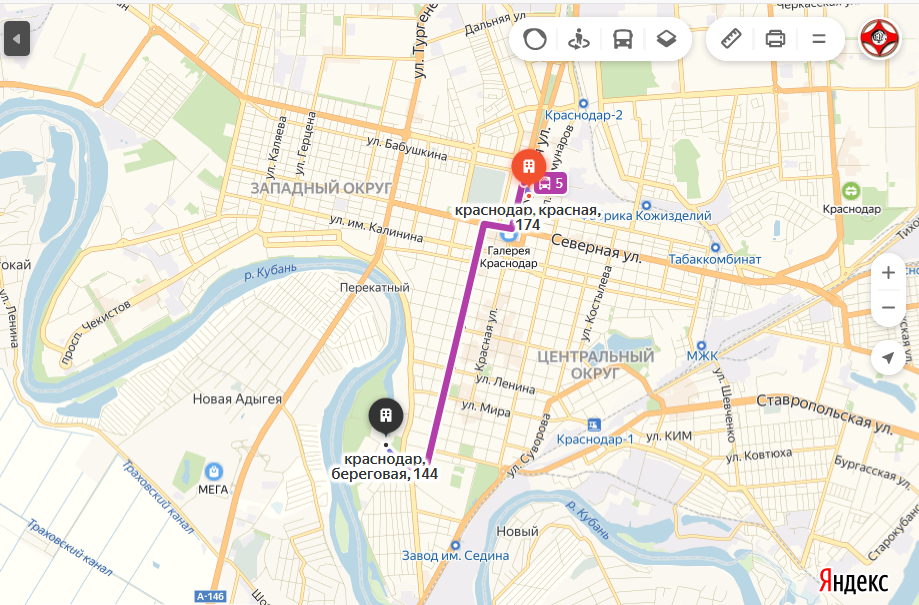 